                 Областное государственное бюджетное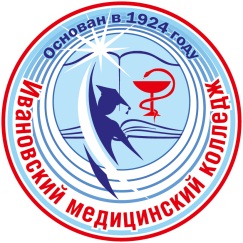           профессиональное образовательное учреждение                 «Ивановский медицинский колледж»                МЕТОДИЧЕСКАЯ РАЗРАБОТКАОТКРЫТОГО ВНЕАУДИТОРНОГО ЗАНЯТИЯ   Специальность «Лечебное дело», 3 курс, 33 и 34 группы   ПМ 02 «Лечебная деятельность»   МДК 02.01. «Лечение пациентов терапевтического профиля»         ОЛИМПИАДА «ЗНАЕТЕ ЛИ ВЫ ТЕРАПИЮ?»                                                                                                  Разработчик:                                                                       преподаватель Бурлакова А.А.                              Иваново, 2019 год                 Олимпиада «Знаете ли Вы терапию?»Специальность «Лечебное дело», 3 курс, 33 и 34 группыПМ 02. «Лечебная деятельность»МДК 02.01. «Лечение пациентов терапевтического профиля»Цели олимпиадыОбразовательные: -расширение понятийной базы по терапии;-развитие познавательного интереса обучающихся к предмету;-стимулирование интеллектуальной деятельности, умения анализировать и обобщать изученный материал; -формирование навыков решения ситуационных задач	 Развивающие:- развитие  рефлексивных умений через проведение анализа результатов олимпиады и самоанализа;- развитие коммуникативных умений  обучающихся;- развитие  способности  принимать решения в стандартных и нестандартных ситуациях и нести за них ответственность Воспитательные:- воспитание эмпатии у обучающихся;- развитие у воспитанников чувства собственного достоинства, способностей к преодолению трудностей, умения ориентироваться в социальной среде;- воспитание  способности работать в коллективе и команде;- воспитание  ответственности  за результат выполнения заданий.Оборудование и технические средства обучения:  мультимедийная аппаратура, видеофильм "Важнейшие достижения медицины" Наглядные пособия: альбомы "ЭКГ в норме и при патологии", "Аритмии", « Спирография», каталог современного диагностического оборудования, истории болезни пациентов, бланки дополнительных методов исследования.Ключевые слова: этиология, патогенез, клинические проявления, лабораторные методы исследования, инструментальные методы исследования, осложнения, диетотерапия, медикаментозное лечение, не- медикаментозное лечение, прогноз, первичная профилактика, вторичная профилактика, диспансерное наблюдение.Рабочие материалы для обучающихся: конкурсные задания  для 1 и  2 этапов олимпиады, ситуационная задача для 3 этапа олимпиады.                              План проведения олимпиадыI.Организационно-мотивационный этапОрганизационный момент: - старт мероприятия;- установление взаимодействия между всеми участниками олимпиады;Мотивация учебной деятельности и целеполаганиеЦели для обучающихся:- настроиться на работу в рамках мероприятия (организационно и эмоционально)Цели и задачи для педагога:- создать благоприятную психологическую атмосферу;- включить всех обучающихся в работуАктуализация  знанийЦели  для обучающихся:- стимулирование  мыслительной  деятельности обучающихся;- развитие и анализ межпредметных связей.Цели  для педагога:- активное включение обучающихся в познавательную деятельность; - оценка уровня  подготовленности студентов;Вступительное слово организатора олимпиады (значение и происхождение термина «Терапия», краткие сведения о развитии терапии как науки, важность знания фельдшером особенностей этиологии, патогенеза, диагностики, клиники, лечения и профилактики внутренних болезней).II. Программа проведения олимпиадыОлимпиада включает 3 этапа.1 этапВ отборочном этапе принимают участие все желающие студенты 3 курса  специальности «лечебное дело». Участники олимпиады выполняют задания в тестовой форме с одним правильным ответом в количестве 30 вопросов (тестовые задания и эталоны ответов – см. «Приложение № 1»)2 этапКо 2 этапу допускаются 10 студентов, набравших максимальное количество баллов (правильных ответов в заданиях 1 этапа).Участники олимпиады выполняют задания в тестовой форме с одним или несколькими правильными ответами в количестве 30 вопросов (тестовые задания и эталоны ответов – см. «Приложение № 2»).3 этапВ заключительном этапе участвуют 5 студентов, набравших максимальное количество баллов  в заданиях 2 этапа. Участники решают предложенную ситуационную задачу и выполняют задания к ней:1. Сформулируйте предположительный диагноз.2. Назовите необходимые дополнительные исследования.3. Перечислите возможные осложнения.4. Определите программу лечения данного заболевания.5. Расскажите о  профилактике заболевания.Ситуационная задача и критерии оценки ситуационной задачи - см. «Приложение «№ 3».Победителями олимпиады являются студенты (1, 2, и 3 место), набравшие максимальное количество баллов на всех трех этапах олимпиады (Оценочный лист – см. «Приложение № 4).III. Заключительный этапПодведение итогов олимпиады. Рекомендации по повышению интеллектуального и логического мышления. Обмен мнениями. Награждение победителей.                                                                                                Приложение  1                        Конкурсные  задания для 1 этапа олимпиадыУкажите один правильный ответ.1.  При хроническом гастрите с выраженной секреторнойнедостаточностью наблюдаетсяа) изжогаб) склонность к запорамв) горечь во ртуг) тошнота2.  Дефицит пульса характерен дляа) мерцательной аритмииб) синусовой тахикардиив) синусовой брадикардииг) блокаде левой ножки пучка гиса3. Правая граница относительной тупости сердца в нормеа) по левому краю грудиныб) на 1 см кнаружи от правого края грудиныв) по правому краю грудиныг) на 2 см кнаружи от правого края грудины4.  Нижняя граница легких по передней подмышечнойлинии соответствует ребруа) 8б) 7в) 6г) 55.  Шум трения плевры выслушиваетсяа) на вдохе и выдохеб) при форсированном выдохев) на выдохег) на вдохе6. Послойное рентгенологическое исследование легкиха) бронхографияб) томографияв) спирографияг) пневмотахометрия7.  Замещение ткани легкого на соединительнуюназываетсяа) пневмонияб) ателектазв) пневмосклерозг) эмфизема8.  При сахарном диабете в анализе мочи отмечаетсяа) глюкозурияб) бактериурияв) пиурияг) гематурия9. При гипогликемической коме кожные покровыа) сухиеб) гиперемированыв) желтушныег) влажные10. Для железодефицитной анемии характерноа) снижение цветового показателяб) повышение цветового показателяв) лейкоцитозг) отсутствие ретикулоцитов11. Для хронического бронхита характерен кашель смокротой в течениеа) 3 месяцев не менее 3-х летб) 2 месяцев не менее 3-х летв) 3 месяцев не менее 2-х летг) 4 месяцев не менее 3-х лет12.Экспираторный характер одышки характерен дляа) бронхиальной астмыб) крупозной пневмониив) абсцесса легкогог) отека легких13.Аускультативные данные при приступебронхиальной астмыа) влажные хрипыб) шум трения плеврыв) крепитацияг) сухие свистящие хрипы14. Притупление перкуторного звука и усилениеголосового дрожания характерно дляа) острого бронхитаб) долевой пневмониив) бронхиальной астмыг) экссудативного плеврита15.Пальцы в виде «барабанных палочек» и ногти в виде«часовых стекол» характерны дляа) бронхоэктатической болезниб) крупозной пневмониив) экссудативного плевритаг) острого бронхита16.Воспаление крупных суставов, летучесть болейхарактерны дляа) ревматического полиартритаб) ревматоидного артритав) подагрыг) деформирующего остеоартроза17. Симптом «кошачьего мурлыканья» определяется приа) митральной недостаточностиб) митральном стенозев) инфаркте миокардаг) стенокардии18.«Пляска каротид» наблюдается приа) митральной недостаточностиб) аортальном стенозев) аортальной недостаточностиг) митральном стенозе19.Твердый, напряженный пульс наблюдается приа) гипертоническом кризеб) кардиогенном шокев) коллапсег) обмороке20. Сжимающие боли за грудиной, иррадиирующие подлевую лопатку, продолжительностью 5-10 минут, характерны дляа) стенокардииб) инфаркта миокардав) гипертонического кризаг) инфекционного эндокардита21.Функциональный класс стенокардии, при которомприступ боли возникает при ходьбе менее чем на 100 м или в покоеа) первыйб) третийв) второйг) четвертый22.Поздние, «голодные», ночные боли характерны дляа) язвенной болезни желудкаб) язвенной болезни 12-перстной кишкив) хронического энтеритаг) хронического колита23.Триада симптомов при остром гломерулонефритеа) гематурия, отеки, гипертонияб) пиурия, бактериурия, гипертонияв) гематурия, бактериурия, отекиг) лейкоцитурия, цилиндрурия, отеки24.Симптомы, характерные для железодефицитнойанемииа) бледность кожи, трофические расстройства, извращение вкуса, одышкаб) бледность кожи, кровоточивость, лихорадка, увеличение лимфоузловв) бледность кожи, глоссит, нарушение чувствительностиг) бледность кожи, кровоизлияния, лихорадка25. Тахикардия, экзофтальм, тремор наблюдаются приа) гипотиреозеб) диффузном токсическом зобев) сахарном диабетег) акромегалии26.Наиболее информативным методом диагностикипневмонии являетсяа) плевральная пункцияб) анализ кровив) рентгенография грудной клеткиг) анализ мокроты27. Наиболее информативным методом диагностикибронхоэктатической болезни являетсяа) спирографияб) рентгеноскопия грудной клеткив) бронхографияг) флюорография28. Наиболее информативным методом диагностики гастродуоденита являетсяа) эндоскопическое исследованиеб) желудочное зондированиев) рентгенологическое исследованиег) ультразвуковое исследование29.Рентгенологический симптом «ниши» характерендляа) язвенной болезниб) холециститав) гастритаг) панкреатита30. Больным атеросклерозом рекомендуетсяисключить из питания продукты содержащиеа) калийб) железов) витамины группы вг) холестерин                                           Эталоны ответов1-г                                                   2-а3- б4-б5-а6-б 7-в 8-а 9- г10-а 11-в 12-а13- г14-б15-а 16-а17-б18-в19-а20-а 21-г22-б23-а 24-а25-б26-в27-в28-а 29-а30- г                                                                                              Приложение  2                    Конкурсные задания для 2 этапа олимпиадыУкажите один или несколько правильных ответов.1. Препараты,  используемые при лечении хронического панкреатита:а. фенобарбиталб. фесталв. креонг. фторурацил2.Выберите препараты  для лечения язвенной болезни желудка:а. фенюльсб. нистатинв. фамотидинг. омепрозол3. Для лечения железодефицитной анемии используют:а. тардиферонб. сорбиферв. реополиглюкинг. витамин В12 парентерально4. В лечении гепатитов и циррозов печени применяют:а. эссенциалеб. эсперальв. фосфогливг.эринит5.Осложнения  плевральной пункции:а. пневмотораксб.  «легочное» сердцев. отек легкихг. травматизация органов6.В лечении эмфиземы легких используются:а. оксигенотерапияб.  эуфиллинв. дыхательная гимнастикаг. плевральная пункция7.Лечение гнойного плеврита включает:а. антагонисты кальцияб. дезинтоксикацияв. антибиотикотерапияг. эвакуация экссудата путем пункции8.Лечение инфекционных кардитов:а. ограничение солиб. антибиотикив. повышение количества жидкостиг. понижение количества жидкости9. К НПВС относятся препараты:а. ибупрофенб. индометацинв. солкосерилг. вольтарен10.Путь введения антибиотиков при абсцессе легкого:а.  путем пункцииб. парентеральнов. через бронхоскопг. интраназально11.Препараты для лечения гипотиреоза:а. мерказолилб. меркаптопуринв. эутироксг. L-тироксин12.Вне обострения бронхоэктатической болезни проводятся: а. а/б терапия б. санаторно-курортное лечение в. дыхательная гимнастика г. витаминотерапия                13.Для снятия бронхоспазма используют:               а. антибиотики               б. эуфиллин               в. кодеин               г.сальбутамол              14.Для разжижения и отхаркивания мокроты используют:а. амброксолб. синекодв. ацетилцистеинг. викалин15. Что надо ограничивать при пороках сердца:а.  животные жирыб. жидкостьв. поваренную сольг. витамины16. К бэтта-блокаторам относятся:а.  атровентб.  бисопрололв. коринфарг.  атенолол17.Лечение приступа бронхиальной астмы:а.  эуфиллинб.  витаминотерапияв.  антибиотикиг. кортикостероидные гормоны18. К бронходилататорам  относятся:а. сальбутамолб.  супрастинв. беротекг. коринфар19.К сердечным гликозидам относятся:а.церукал; б.целанид; в.коринфар; г.строфантин.20.Симптомы интоксикации сердечными гликозидами:  а. экстрасистолия;  б. тошнота, рвота;  в. боли в животе;  г. жажда.21.В лечении ХСН используют:а. нитрофураны; б. бэтта-блокаторы; в. диуретики; г. препараты железа22.В лечении ревматизма используют: а. НПВС; б. пенициллины; в. глюкокортикоиды; г. бронходилататоры.23.Первичная профилактика ревматизма включает:а. закаливание;б. лечение стрептококковой инфекции;в. назначение глюкокортикоидов;г. борьба со скученностью в жилищах, школах.24.Нейролептанальгезия включает:а. анальгин;б. фентанил;в. реланиум;г. дроперидол.25.К тромболитикам относятся:а. альтеплаза;б. промедол;в. стрептокиназа;г. платифиллин.26.Для вторичной профилактики инфаркта миокарда используют:а. аспирин;б. гипохолестеринемические средства;в. спазмолитики;г. НПВС.27. К желчегонным средствам относятся:а. омепразол;б. холосас;в. верошпирон;г. аллохол.28.Лечение подагры включает:а. диета с ограничением мяса;б. ингибиторы АПФ;в. урикозурики;г. противогрибковые средства.29. Выберите препараты для лечения сахарного диабета II типа:а. глюкозаб. манинилв. метформинг.  рибоксин30. В лечении атеросклероза используются:а. мезатонб. клафоранв. аторвастатинг. полистирол                                            Эталоны ответов1-б в                                                   2-в г3-а б4-а в5-а г6-а б в7-б в г8-а б г9-а б г10-а б в11-в г12-б в г13-б г14-а в15-а б в16-б г17-а г18-а в19-б г20-а б в21-б в22-а б в23-а б г24-б г25-а в26-а б27-б г28-а в29-б в30-в г                                                                                        Приложение  3               Ситуационная задача (3 этап олимпиады)Пациент Ж., 39 лет, обратился к фельдшеру с жалобами на слабость, недомогание, одышку при незначительной физической нагрузке, кашель с выделением обильной слизисто-гнойной мокроты, особенно по утрам, за сутки выделяется до 300 мл. Иногда отмечается кровохарканье. Болен в течение 5 лет, периодически состояние ухудшается, неоднократно лечился в стационаре.Объективно: температура 37,40С. Общее состояние удовлетворительное. Кожа бледная, цианоз губ, подкожно-жировая клетчатка развита недостаточно, ногтевые фаланги пальцев ног и рук в форме “барабанных палочек”, ногти в форме “часовых стекол”, ЧДД - 22 в мин. При перкуссии над нижними отделами легких отмечается притупление перкуторного звука, при аускультации дыхание ослабленное, в нижних отделах выслушиваются единичные влажные хрипы. Тоны сердца приглушены. Пульс симметричный, 95 в мин., ритмичный. АД - 130/80 мм рт. ст. на обеих руках. Абдоминальной патологии не выявлено. Задания1. Сформулируйте предположительный диагноз.2. Назовите необходимые дополнительные исследования.3. Перечислите возможные осложнения.4. Определите программу лечения данного заболевания.5. Расскажите о  профилактике заболевания.              Критерии оценки ситуационной задачи1.Предположительный диагноз (правильный ответ 3 балла)Бронхоэктатическая болезнь в стадии обострения.2.Дополнительные методы исследования (1 балл за каждый пункт)-общий анализ крови-общий анализ мокроты-микроскопическое и бактериологическое исследование мокроты: выявление возбудителя и определение его чувствительности к антибиотикам. -рентгенография органов грудной клетки -бронхография-спирография3. Возможные осложнения (1 балл за каждый пункт)-эмфизема легких- дыхательная недостаточность- хроническое легочное сердце-кровохарканье-легочное кровотечение- пневмония-абсцесс легкого.4. Программа лечения (1 балл за каждый пункт)-режим постельный-диета, обогащенная белками (мясо, рыба, творог) и витаминами (фрукты, овощи, соки, сиропы)-обильное щелочное питье: минеральные воды-антибактериальная терапия: полусинтетические пенициллины (ампициллин, оксациллин), цефалоспорины, аминогликозиды (гентамицин)-отхаркивающие препараты: микстура с термопсисом, алтеем, бромгексин, мукалтин -постуральный дренаж: положение Квинке (ножной конец кровати приподнят на 25-30 см, пациент находится в таком положении 3-4 часа с перерывами)-массаж грудной клетки-дыхательная гимнастика-лаваж (промывание) бронхов 5.Профилактика заболевания (1 балл за каждый пункт)Первичная профилактика:-диспансерное наблюдение за больными хроническим бронхитом, пневмонией, их систематическое лечение;-исключение влияния на организм вредных факторов производства;-борьба с курением;-закаливание;-своевременное и адекватное лечение детских инфекционных заболеваний Вторичная профилактика:-своевременное решение вопроса о оперативном лечении  бронхоэктазов;-рациональное трудоустройство больных с бронхоэктатической болезнью;-своевременный перевод на инвалидность при присоединении осложнений и стойкой утрате трудоспособности.                                                                                                     Приложение  4                                         Оценочный лист                       Информационное обеспечение олимпиады                                      Основные источники Бородулин Б.Е. Фтизиатрия: Учебник для студ. сред. проф. учеб. заведений / Б.Е. Бородулин, Е.А.Бородулина. – М.: Издательский центр «Академия», 2016. Журавлева Т.П. Основы гериатрии: Учеб. пособие.- изд. 2-е, испр. и доп.  - М.: ФОРУМ:    ИНФРА-М, 2018. Зудбинов Ю.И. Азбука ЭКГ и боли в сердце / Ю.И.Зудбинов. – Изд. 12-е. - Ростов н/Д.:  Феникс, 2017. ( Медицина).Косарев В.П. Общая и клиническая фармакология: учебник для медицинских училищ и колледжей / В.В.Косарев, С.А.Бабанов. – Ростов н/Д: Феникс, 2016. Мартынов, А.И. Внутренние болезни : учебник /А.И Мартынов.- М.: ГЭОТАРМЕД, 2017.Мироненко О.И. Терапия с курсом первичной медико-санитарной помощи. Теория и практика. - Ростов н/Д: Феникс, 2016. – 286 (Среднее профессиональное образование).Мухин, Н.А., Моисеев, В.С., Мартынов, А.И.Внутренние болезни: учебник для студентов мед.вузов: в 2 т. + СD/ Н.А. Мухин, В.С. Моисеев, А.И.Мартынов,-М.:ГЭОТАР МЕДИА, 2016. Терапия с курсом первичной медико-санитарной помощи / Э.В.Смолева, Е.Л.Аподиакос. – Изд. 10-е, доп. – Ростов н/Д: Феникс, 2017.  (Среднее профессиональное образование).Отвагина Т.В. Терапия: учебное пособие. – Ростов н/Д: Феникс, 2018. (Среднее профессиональное образование).Федюкович Н.И. Внутренние болезни: учебник / Н.И.Федюкович. Изд. 7-е, доп. и перераб. – Ростов н/Д: Феникс, 2018. (Среднее профессиональное образование).                                           Интернет-ресурсыИ-Р1kardiologia.policlinica.ru›И-Р2muldyr.ruИ-Р3medicalj.ruИ-Р4 heart.su№ФИО участникаолимпиады1 этап2 этап3 этапОбщее количество балловПризовое место